РОССИЙСКАЯ ФЕДЕРАЦИЯТюменская областьЗАКОН ТЮМЕНСКОЙ ОБЛАСТИОБ УПОЛНОМОЧЕННОМ ПО ПРАВАМ ЧЕЛОВЕКАВ ТЮМЕНСКОЙ ОБЛАСТИПринят областной Думой 27 октября 1998 годаГлава I. ОБЩИЕ ПОЛОЖЕНИЯСтатья 1. Отношения, регулируемые настоящим ЗакономНастоящий Закон определяет порядок назначения на должность и освобождение от должности Уполномоченного по правам человека в Тюменской области (далее также - Уполномоченный по правам человека), его компетенцию, организационные формы и условия деятельности.(в ред. Закона Тюменской области от 30.06.2020 N 47)Статья 2. Уполномоченный по правам человека в Тюменской области1. В соответствии с федеральным законодательством в целях обеспечения дополнительных гарантий государственной защиты прав и свобод человека и гражданина в Тюменской области учреждается должность Уполномоченного по правам человека в Тюменской области.(в ред. Законов Тюменской области от 05.11.2015 N 116, от 30.06.2020 N 47)2. Деятельность Уполномоченного по правам человека дополняет существующие средства защиты прав и свобод человека и гражданина, не отменяет и не влечет пересмотра компетенции государственных органов, обеспечивающих защиту и восстановление нарушенных прав и свобод.(часть 2 в ред. Закона Тюменской области от 30.06.2020 N 47)3. Уполномоченный по правам человека при осуществлении своих полномочий независим от каких-либо государственных органов и должностных лиц, а также неподотчетен им.(в ред. Законов Тюменской области от 05.11.2015 N 116, от 30.06.2020 N 47)Статья 3. Задачи Уполномоченного по правам человека(в ред. Закона Тюменской области от 30.06.2020 N 47)Основными задачами Уполномоченного по правам человека являются:1) обеспечение дополнительных гарантий государственной защиты прав и свобод человека и гражданина;2) содействие восстановлению нарушенных прав и свобод человека и гражданина;3) содействие совершенствованию законодательства Тюменской области, муниципальных нормативных правовых актов в части защиты прав и свобод человека и гражданина;4) содействие правовому просвещению в области соблюдения прав и свобод человека и гражданина, форм и методов их защиты;5) содействие развитию международного сотрудничества в области прав человека.Статья 4. Правовая основа деятельности Уполномоченного по правам человека1. Правовую основу деятельности Уполномоченного по правам человека составляют Конституция Российской Федерации, общепризнанные принципы и нормы международного права, международные договоры Российской Федерации, федеральные конституционные законы, федеральные законы, иные нормативные правовые акты Российской Федерации, Устав Тюменской области, законы и иные нормативные правовые акты Тюменской области.(часть 1 в ред. Закона Тюменской области от 30.06.2020 N 47)2. Утратила силу. - Закон Тюменской области от 05.11.2015 N 116.Глава II. УСЛОВИЯ, ПОРЯДОК НАЗНАЧЕНИЯ И ВСТУПЛЕНИЯВ ДОЛЖНОСТЬ УПОЛНОМОЧЕННОГО ПО ПРАВАМЧЕЛОВЕКА В ТЮМЕНСКОЙ ОБЛАСТИСтатья 5. Требования, предъявляемые к кандидату на должность Уполномоченного по правам человека(в ред. Закона Тюменской области от 30.06.2020 N 47)1. На должность Уполномоченного по правам человека может быть назначен гражданин Российской Федерации, достигший возраста 30 лет, постоянно проживающий в Российской Федерации, обладающий безупречной репутацией, имеющий высшее образование, а также познания в области прав и свобод человека и гражданина, опыт их защиты.(в ред. Закона Тюменской области от 22.06.2021 N 46)2. Кандидат на должность Уполномоченного по правам человека не может иметь гражданство (подданство) иностранного государства либо вид на жительство или иной документ, подтверждающий право на постоянное проживание гражданина Российской Федерации на территории иностранного государства.(в ред. Закона Тюменской области от 22.06.2021 N 46)Статья 6. Порядок назначения на должность Уполномоченного по правам человека(в ред. Законов Тюменской области от 05.11.2015 N 116, от 30.06.2020 N 47)1. Уполномоченный по правам человека назначается на должность и освобождается от должности Тюменской областной Думой.(часть 1 в ред. Закона Тюменской области от 05.11.2015 N 116)2. Предложения о кандидатуре на должность Уполномоченного по правам человека вносятся в Тюменскую областную Думу депутатами Тюменской областной Думы, Губернатором Тюменской области, некоммерческими организациями, зарегистрированными в установленном порядке и осуществляющими свою деятельность в области защиты прав и свобод человека и гражданина, иными органами и организациями не позднее чем за 60 календарных дней до истечения срока, на который был назначен предыдущий Уполномоченный по правам человека.(в ред. Закона Тюменской области от 30.06.2020 N 47)Вместе с предложением о вносимой кандидатуре на должность Уполномоченного по правам человека в Тюменскую областную Думу направляются документы, предусмотренные Регламентом Тюменской областной Думы.(абзац введен Законом Тюменской области от 23.03.2018 N 17)(часть 2 в ред. Закона Тюменской области от 05.11.2015 N 116)3. Утратила силу. - Закон Тюменской области от 05.11.2015 N 116.3.1. До рассмотрения кандидатур на должность Уполномоченного по правам человека Тюменская областная Дума согласовывает их с Уполномоченным по правам человека в Российской Федерации.(часть 3.1 введена Законом Тюменской области от 05.11.2015 N 116; в ред. Закона Тюменской области от 30.06.2020 N 47)4. Предложения по кандидатуре Уполномоченного по правам человека предварительно рассматриваются комитетом областной Думы по государственному строительству и местному самоуправлению.(в ред. Закона Тюменской области от 05.07.2007 N 9)5. Уполномоченный по правам человека назначается на должность большинством голосов от установленного числа депутатов Тюменской областной Думы.(в ред. Законов Тюменской области от 04.12.2012 N 102, от 05.11.2015 N 116)6. До назначения на должность Уполномоченного по правам человека на заседании Тюменской областной Думы заслушиваются выступления депутатов Тюменской областной Думы, Губернатора Тюменской области и кандидата на должность Уполномоченного по правам человека.(в ред. Закона Тюменской области от 05.11.2015 N 116)Председатель Тюменской областной Думы обязан довести до сведения депутатов мнение общественности, выраженное в средствах массовой информации, в заявлениях и обращениях граждан и общественных объединений, поступивших в Тюменскую областную Думу.7. Решение о назначении на должность Уполномоченного по правам человека оформляется постановлением Тюменской областной Думы. Соответствующее постановление вместе с биографическими сведениями об Уполномоченном по правам человека подлежит обязательному опубликованию в средствах массовой информации. Трудовой договор с Уполномоченным по правам человека заключает Губернатор Тюменской области.(в ред. Законов Тюменской области от 08.05.2013 N 33, от 05.11.2015 N 116)8. Уполномоченный по правам человека назначается на должность сроком на пять лет, исчисляемым с момента принесения им присяги. Одно и то же лицо не может быть назначено на должность Уполномоченного по правам человека более чем на два срока подряд.(в ред. Законов Тюменской области от 05.11.2015 N 116, от 26.04.2018 N 43)9. Если Уполномоченный по правам человека не назначен Тюменской областной Думой, новая кандидатура должна быть представлена депутатами Тюменской областной Думы или Губернатором Тюменской области на очередное заседание Тюменской областной Думы.10. Истечение срока полномочий Тюменской областной Думы или ее роспуск не влечет прекращения полномочий Уполномоченного по правам человека.(часть 10 введена Законом Тюменской области от 05.11.2015 N 116)Статья 7. Вступление в должность Уполномоченного по правам человека1. Уполномоченный по правам человека вступает в должность с момента принесения им присяги следующего содержания: "Клянусь всеми силами защищать права и свободы человека и гражданина, быть беспристрастным и руководствоваться только законом и голосом совести".2. Присяга приносится на заседании Тюменской областной Думы после назначения Уполномоченного по правам человека на должность.(часть 2 в ред. Закона Тюменской области от 08.05.2013 N 33)Статья 8. Условия выполнения Уполномоченным по правам человека своих обязанностей1. Исключена. - Закон Тюменской области от 08.07.2008 N 39.1.1. Уполномоченный по правам человека обязан соблюдать требования, запреты и ограничения, установленные действующим законодательством для лиц, замещающих государственные должности Тюменской области.(часть 1.1 введена Законом Тюменской области от 04.12.2012 N 102)1.2. Уполномоченный по правам человека не может иметь гражданство (подданство) иностранного государства либо вид на жительство или иной документ, подтверждающий право на постоянное проживание гражданина Российской Федерации на территории иностранного государства.(часть 1.2 введена Законом Тюменской области от 05.11.2015 N 116; в ред. Закона Тюменской области от 22.06.2021 N 46)1.3. Уполномоченный по правам человека не может быть одновременно депутатом Государственной Думы Федерального Собрания Российской Федерации, сенатором Российской Федерации или депутатом Тюменской областной Думы, замещать государственные должности Российской Федерации, государственные должности Тюменской области, муниципальные должности, должности государственной и муниципальной службы, заниматься другой оплачиваемой или неоплачиваемой деятельностью, кроме преподавательской, научной и иной творческой деятельности. При этом преподавательская, научная и иная творческая деятельность не может финансироваться исключительно за счет средств иностранных государств, международных и иностранных организаций, иностранных граждан и лиц без гражданства, если иное не предусмотрено международным договором Российской Федерации или законодательством Российской Федерации.(часть 1.3 введена Законом Тюменской области от 05.11.2015 N 116; в ред. Закона Тюменской области от 30.11.2020 N 94)1.4. Уполномоченный по правам человека не вправе быть членом политической партии или иного общественного объединения, преследующего политические цели.(часть 1.4 введена Законом Тюменской области от 05.11.2015 N 116)1.5. Уполномоченный по правам человека не вправе заниматься предпринимательской деятельностью лично или через доверенных лиц, участвовать в управлении коммерческой организацией или в управлении некоммерческой организацией, за исключением случаев, предусмотренных Федеральным законом от 25 декабря 2008 года N 273-ФЗ "О противодействии коррупции" и другими федеральными законами.(часть 1.5 введена Законом Тюменской области от 30.06.2020 N 47)1.6. Уполномоченный по правам человека в течение срока исполнения своих полномочий обязан постоянно проживать на территории Тюменской области.(часть 1.6 введена Законом Тюменской области от 30.06.2020 N 47)2. Уполномоченный по правам человека до принесения присяги обязан прекратить деятельность, не совместимую с его статусом, а также приостановить членство в политической партии на период осуществления своих полномочий.(в ред. Законов Тюменской области от 05.11.2015 N 116, от 30.06.2020 N 47)3. Если в течение срока, определенного в соответствии с частью 2 настоящей статьи, Уполномоченный по правам человека не выполнит установленные требования, его полномочия прекращаются, и Тюменская областная Дума назначает нового Уполномоченного по правам человека в порядке, установленном статьей 6 настоящего Закона.(часть 3 введена Законом Тюменской области от 30.06.2020 N 47)4. Уполномоченный по правам человека обязан уведомить в письменной форме председателя Тюменской областной Думы о возникновении личной заинтересованности при осуществлении своих полномочий, которая приводит или может привести к конфликту интересов, не позднее одного рабочего дня с момента, когда ему стало об этом известно.В случае нахождения Уполномоченного по правам человека в командировке, в отпуске, вне места осуществления должностных обязанностей он обязан уведомить председателя Тюменской областной Думы о возникновении личной заинтересованности при осуществлении своих полномочий, которая приводит или может привести к конфликту интересов, в течение одного рабочего дня с момента прибытия к месту осуществления должностных обязанностей.Понятия "личная заинтересованность" и "конфликт интересов" используются в настоящем Законе в значениях, определенных Федеральным законом от 25 декабря 2008 года N 273-ФЗ "О противодействии коррупции".Уведомление Уполномоченного по правам человека о возникновении личной заинтересованности при осуществлении своих полномочий, которая приводит или может привести к конфликту интересов, должно содержать следующие сведения:1) фамилию, имя, отчество, должность и номер телефона Уполномоченного по правам человека;2) должностные обязанности Уполномоченного по правам человека, на исполнение которых влияет или может повлиять личная заинтересованность, которая приводит или может привести к конфликту интересов;3) описание ситуации и обстоятельств, являющихся основанием возникновения личной заинтересованности, которая приводит или может привести к конфликту интересов;4) предлагаемые и (или) принятые меры по предотвращению или урегулированию конфликта интересов.Уполномоченный по правам человека вправе указать в уведомлении о возникновении личной заинтересованности при осуществлении своих полномочий, которая приводит или может привести к конфликту интересов, и иные сведения, не предусмотренные настоящей частью, имеющие значение для предотвращения и урегулирования конфликта интересов.Уведомление о возникновении личной заинтересованности при осуществлении своих полномочий, которая приводит или может привести к конфликту интересов, подписывается Уполномоченным по правам человека с указанием расшифровки подписи и даты.Уведомление Уполномоченного по правам человека о возникновении личной заинтересованности при осуществлении своих полномочий, которая приводит или может привести к конфликту интересов, направленное на имя председателя Тюменской областной Думы, регистрируется в Тюменской областной Думе в день его поступления.С даты регистрации уведомления в Тюменской областной Думе Уполномоченный по правам человека считается исполнившим обязанность по уведомлению, предусмотренную частью 4.1 статьи 12.1 Федерального закона от 25 декабря 2008 года N 273-ФЗ "О противодействии коррупции" и частью 5 статьи 7 Федерального закона от 18 марта 2020 года N 48-ФЗ "Об уполномоченных по правам человека в субъектах Российской Федерации".(часть 4 введена Законом Тюменской области от 30.06.2020 N 47)5. Уполномоченный по правам человека освобождается от ответственности за несоблюдение ограничений и запретов, требований о предотвращении или об урегулировании конфликта интересов и неисполнение обязанностей, установленных Федеральным законом от 18 марта 2020 года N 48-ФЗ "Об уполномоченных по правам человека в субъектах Российской Федерации" и другими федеральными законами в целях противодействия коррупции, в случае, если несоблюдение таких ограничений, запретов и требований, а также неисполнение таких обязанностей признается следствием не зависящих от него обстоятельств в порядке, предусмотренном частями 3 - 6 статьи 13 Федерального закона от 25 декабря 2008 года N 273-ФЗ "О противодействии коррупции".(часть 5 введена Законом Тюменской области от 26.09.2023 N 50)Глава III. ДЕЯТЕЛЬНОСТЬ УПОЛНОМОЧЕННОГО ПОПРАВАМ ЧЕЛОВЕКА В ТЮМЕНСКОЙ ОБЛАСТИСтатья 9. Компетенция Уполномоченного по правам человека1. Уполномоченный по правам человека действует в пределах компетенции, установленной действующим законодательством и настоящим Законом, и не вправе принимать решения, отнесенные к компетенции других государственных органов, органов местного самоуправления и их должностных лиц.2. Уполномоченный по правам человека:1) осуществляет прием граждан, рассматривает жалобы и иные обращения, адресованные Уполномоченному по правам человека;(п. 1 в ред. Закона Тюменской области от 30.06.2020 N 47)2) утратил силу. - Закон Тюменской области от 05.11.2015 N 116;3) оказывает гражданам бесплатную юридическую консультационную помощь по вопросам, входящим в его компетенцию;4) направляет рекомендации государственному органу, муниципальному органу, организации, должностному лицу, в решениях или действиях (бездействии) которых он усматривает нарушение прав и свобод человека и гражданина;(п. 4 в ред. Закона Тюменской области от 30.06.2020 N 47)5) вносит на рассмотрение Тюменской областной Думы вопросы о нарушениях прав и свобод человека и гражданина в Тюменской области;6) осуществляет другие полномочия, предусмотренные настоящим Законом;7) принимает участие в разработке законопроектов, затрагивающих права и свободы человека и гражданина.3. Утратила силу. - Закон Тюменской области от 30.06.2020 N 47.4. Принятие к рассмотрению жалоб и иных обращений, а также рассмотрение жалоб и иных обращений Уполномоченным по правам человека осуществляется в соответствии с требованиями Федерального закона от 18 марта 2020 года N 48-ФЗ "Об уполномоченных по правам человека в субъектах Российской Федерации".(часть 4 введена Законом Тюменской области от 30.06.2020 N 47)Статьи 10 - 11. Утратили силу. - Закон Тюменской области от 05.11.2015 N 116.Статьи 12 - 13. Утратили силу. - Закон Тюменской области от 30.06.2020 N 47.Статья 14. Доклады Уполномоченного по правам человека(в ред. Закона Тюменской области от 30.06.2020 N 47)1. Не позднее трех месяцев после окончания календарного года Уполномоченный по правам человека направляет ежегодный доклад о своей деятельности в Тюменскую областную Думу, Губернатору Тюменской области, Уполномоченному по правам человека в Российской Федерации, председателю Тюменского областного суда, прокурору Тюменской области.2. Ежегодный доклад Уполномоченного по правам человека представляется на заседании Тюменской областной Думы Уполномоченным по правам человека лично.3. Уполномоченный по правам человека может направлять в Тюменскую областную Думу, Губернатору Тюменской области и в иные органы и организации доклады по отдельным вопросам нарушения прав и свобод человека и гражданина.4. Ежегодный доклад Уполномоченного по правам человека, доклады Уполномоченного по правам человека по отдельным вопросам нарушения прав и свобод человека и гражданина размещаются на официальном сайте Уполномоченного по правам человека в информационно-телекоммуникационной сети Интернет.Статья 15. Обжалование действий Уполномоченного по правам человекаДействия Уполномоченного по правам человека могут быть обжалованы в судебном порядке в соответствии с действующим законодательством.Статья 16. Прекращение полномочий Уполномоченного по правам человека1. Полномочия Уполномоченного по правам человека прекращаются с момента вступления в должность нового назначенного Уполномоченного по правам человека, за исключением случаев досрочного прекращения полномочий в соответствии с настоящей статьей.(в ред. Законов Тюменской области от 26.04.2018 N 43, от 30.06.2020 N 47)1.1. Утратила силу. - Закон Тюменской области от 30.06.2020 N 47.2. Полномочия Уполномоченного по правам человека прекращаются досрочно в случае:1) его смерти;2) подачи им письменного заявления о сложении полномочий;3) его неспособности по состоянию здоровья, установленной в соответствии с медицинским заключением, или по иным причинам в течение длительного времени (не менее четырех месяцев) исполнять свои обязанности;4) признания его судом недееспособным, ограниченно дееспособным, безвестно отсутствующим или объявления его умершим;5) вступления в отношении его в законную силу обвинительного приговора суда;6) его выезда за пределы Тюменской области на постоянное место жительства;7) прекращения гражданства Российской Федерации или приобретения гражданства (подданства) иностранного государства либо получения вида на жительство или иного документа, подтверждающего право на постоянное проживание гражданина Российской Федерации на территории иностранного государства;(п. 7 в ред. Закона Тюменской области от 22.06.2021 N 46)8) утраты доверия в случаях, предусмотренных статьей 13.1 Федерального закона от 25 декабря 2008 года N 273-ФЗ "О противодействии коррупции";9) несоблюдения им иных требований, ограничений и запретов, установленных федеральным законодательством и законами Тюменской области.(в ред. Закона Тюменской области от 30.06.2020 N 47)(часть 2 в ред. Закона Тюменской области от 05.11.2015 N 116)2.1. Проект постановления Тюменской областной Думы о досрочном прекращении полномочий Уполномоченного по правам человека вносится в Тюменскую областную Думу комитетом Тюменской областной Думы по государственному строительству и местному самоуправлению.Решение о досрочном прекращении полномочий Уполномоченного по правам человека принимается Тюменской областной Думой большинством голосов от общего числа депутатов Тюменской областной Думы.В случаях, предусмотренных пунктами 1, 4 - 7 части 2 настоящей статьи, Тюменская областная Дума рассматривает вопрос о досрочном прекращении полномочий Уполномоченного по правам человека на своем ближайшем заседании.В случаях, предусмотренных пунктами 2, 3, 8, 9 части 2 настоящей статьи, комитет Тюменской областной Думы по государственному строительству и местному самоуправлению одновременно с внесением проекта постановления Тюменской областной Думы о досрочном прекращении полномочий Уполномоченного по правам человека направляет указанный проект постановления Уполномоченному по правам человека в Российской Федерации вместе с материалами, послужившими основанием для досрочного прекращения полномочий Уполномоченного по правам человека, для проведения консультаций. В этом случае Тюменская областная Дума рассматривает вопрос о досрочном прекращении полномочий Уполномоченного по правам человека по истечении 30 календарных дней со дня направления указанного проекта постановления Уполномоченному по правам человека в Российской Федерации на своем ближайшем заседании и принимает решение по нему после консультаций с Уполномоченным по правам человека в Российской Федерации.(часть 2.1 введена Законом Тюменской области от 30.06.2020 N 47)3. Нарушение требований статьи 8 настоящего Закона устанавливается комиссией, назначаемой Тюменской областной Думой из числа ее депутатов.4. Утратила силу. - Закон Тюменской области от 05.11.2015 N 116.5. В случае досрочного прекращения полномочий Уполномоченного по правам человека новый Уполномоченный по правам человека должен быть назначен Тюменской областной Думой не позднее 60 календарных дней со дня принятия постановления Тюменской областной Думы о досрочном прекращении полномочий предыдущего Уполномоченного по правам человека в порядке, установленном статьей 6 настоящего Закона.(часть 5 в ред. Закона Тюменской области от 30.06.2020 N 47)Глава IV. ГАРАНТИИ И ОБЕСПЕЧЕНИЕ ДЕЯТЕЛЬНОСТИУПОЛНОМОЧЕННОГО ПО ПРАВАМ ЧЕЛОВЕКАТЮМЕНСКОЙ ОБЛАСТИСтатья 17. Исключена. - Закон Тюменской области от 13.05.1999 N 110.Статья 17. Утратила силу. - Закон Тюменской области от 30.06.2020 N 47.Статья 18. Обеспечение деятельности Уполномоченного по правам человека(в ред. Закона Тюменской области от 08.05.2013 N 33)1. Для обеспечения деятельности Уполномоченного по правам человека в исполнительном органе государственной власти Тюменской области, определяемом Губернатором Тюменской области, создается отдельное структурное подразделение, осуществляющее юридическое, организационное, научно-аналитическое, информационно-справочное и иное обеспечение деятельности Уполномоченного по правам человека.2. Работники подразделения, указанного в части 1 настоящей статьи, являются государственными гражданскими служащими Тюменской области.3. Уполномоченный по правам человека:1) руководит работой подразделения, указанного в части 1 настоящей статьи, и утверждает положение о нем;2) решает иные вопросы деятельности.Статья 19. Экспертный совет по вопросам прав и свобод человека и гражданина(в ред. Закона Тюменской области от 04.12.2012 N 102)При Уполномоченном по правам человека для оказания ему консультативной помощи может создаваться действующий на общественных началах экспертный совет по вопросам прав и свобод человека и гражданина. Положение об экспертном совете по вопросам прав и свобод человека и гражданина, его персональный состав утверждаются Уполномоченным по правам человека.Статья 19.1. Общественные помощники Уполномоченного по правам человека(введена Законом Тюменской области от 07.07.2014 N 58)1. Уполномоченный по правам человека вправе иметь до 30 помощников, осуществляющих деятельность на общественных началах (далее - помощник), в том числе минимум по одному помощнику на территории каждого муниципального района и городского округа Тюменской области.(в ред. Закона Тюменской области от 30.06.2020 N 47)Помощником может быть гражданин Российской Федерации, достигший возраста 18 лет.2. Помощником не могут быть:1) лица, признанные по решению суда недееспособными или ограниченно дееспособными;2) лица, имеющие судимость.3. Помощник назначается Уполномоченным по правам человека на срок, не превышающий срока полномочий Уполномоченного по правам человека, на основании письменного заявления.Помощник непосредственно подчиняется Уполномоченному по правам человека и ему подотчетен.4. Помощник выполняет следующие функции:1) ведет запись граждан на прием к Уполномоченному по правам человека;2) организует прием граждан по вопросам, входящим в компетенцию Уполномоченного по правам человека;3) разъясняет гражданам порядок подачи жалобы Уполномоченному по правам человека;4) представляет Уполномоченного по правам человека по его поручению на мероприятиях.5. Деятельность помощника осуществляется на основании настоящего Закона и Положения о помощнике, утверждаемого Уполномоченным по правам человека.6. Помощнику выдается удостоверение, форма, порядок выдачи и возврата которого утверждаются Уполномоченным по правам человека.7. Деятельность помощника осуществляется на добровольной и безвозмездной основе и прекращается досрочно в случае:1) личного письменного заявления помощника;2) решения Уполномоченного по правам человека;3) досрочного прекращения полномочий Уполномоченного по правам человека;4) признания помощника недееспособным или ограниченно дееспособным решением суда, вступившим в законную силу;5) осуждения помощника по приговору суда, вступившего в законную силу;6) смерти помощника;7) прекращения гражданства Российской Федерации.Статья 20. Финансовое и материально-техническое обеспечение деятельности Уполномоченного по правам человека(в ред. Закона Тюменской области от 08.05.2013 N 33)(в ред. Закона Тюменской области от 04.12.2012 N 102)Финансовое и материально-техническое обеспечение деятельности Уполномоченного по правам человека и подразделения, указанного в части 1 статьи 18 настоящего Закона, осуществляется за счет средств областного бюджета в порядке, установленном действующим законодательством. Не урегулированные законодательством вопросы регламентируются Губернатором Тюменской области.(в ред. Закона Тюменской области от 08.05.2013 N 33)Глава V. ЗАКЛЮЧИТЕЛЬНЫЕ ПОЛОЖЕНИЯСтатья 21. Утратила силу. - Закон Тюменской области от 30.06.2020 N 47.Статья 22. Вступление в силу настоящего ЗаконаНастоящий Закон вступает в силу с 1 января 1999 года.Губернатор областиЛ.Ю.РОКЕЦКИЙг. Тюмень11 ноября 1998 годаN 54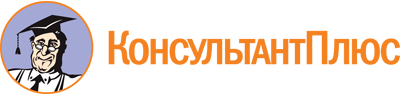 Закон Тюменской области от 11.11.1998 N 54
(ред. от 26.09.2023)
"Об Уполномоченном по правам человека в Тюменской области"
(принят Тюменской областной Думой 27.10.1998)Документ предоставлен КонсультантПлюс

www.consultant.ru

Дата сохранения: 26.11.2023
 11 ноября 1998 годаN 54Список изменяющих документов(в ред. Законов Тюменской области от 13.05.1999 N 110,от 16.03.2001 N 306, от 26.12.2002 N 114, от 06.10.2005 N 410,от 05.07.2007 N 9, от 08.07.2008 N 39, от 04.12.2012 N 102,от 26.12.2012 N 116, от 08.05.2013 N 33, от 07.07.2014 N 58,от 02.12.2014 N 101, от 05.11.2015 N 116, от 06.06.2017 N 33,от 06.12.2017 N 94, от 23.03.2018 N 17, от 26.04.2018 N 43,от 30.06.2020 N 47, от 30.11.2020 N 94, от 22.06.2021 N 46,от 26.09.2023 N 50)